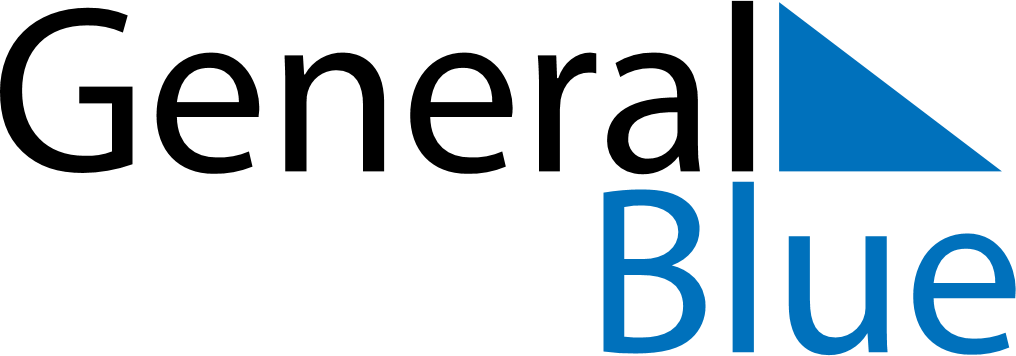 May 2018May 2018May 2018May 2018NorwayNorwayNorwayMondayTuesdayWednesdayThursdayFridaySaturdaySaturdaySunday1234556Labour Day7891011121213Liberation DayAscension Day1415161718191920Constitution DayPentecost2122232425262627Whit Monday28293031